BELGRADO - SKOPJE -OHRID - TIRANA - KRUJE - SHKODER - BAR - PODGORICA - CETIÑA - NJEGUSI - KOTOR - PERAST - PODGORICA - DUBROVNIK - MOSTAR - SARAJEVO – TUZLADuración: 10 días                                                                                                                                                                                                                  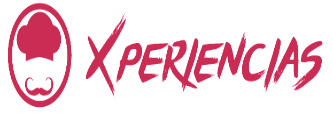 Llegadas: 22 de marzo al 18 de octubre 2024 (fechas específicas)		Servicios compartidosMínimo 2 pasajeros 			Día 1. belgrado.Llegada al aeropuerto de Belgrado, recepción y traslado al hotel. Alojamiento.Día 2. Belgrado – Skopje.Desayuno. Por la mañana exploramos la capital de Serbia, Belgrado. Vamos a la fortaleza de Kalemegdan y la famosa calle comercial Knez Mihailova. Cruzamos la frontera macedonia y llegamos a la capital macedonia, Skopje. Por la noche, una cena tradicional acompañada de música en un restaurante local. Alojamiento.Día 3. Skopje – Ohrid.Desayuno. Por la mañana exploramos la capital macedonia. Vemos el casco antiguo con la fortaleza Kale y el gran bazar, así como la ciudad nueva con la Fuente de Alejandro y la Casa de la Madre Teresa. Por la tarde, de camino a Ohrid, nos detenemos en Tetovo, donde visitamos la llamada mezquita "colorida". Por la noche llegamos a nuestro hotel en la ciudad Unesco de Ohrid. Alojamiento.Día 4. Ohrid – Tirana.Desayuno. Hoy comenzamos con un paseo en barco por el lago Ohrid. El lago es uno de los más antiguos y profundos del mundo. Después, exploraremos la ciudad de la UNESCO a pie y veremos lugares destacados como la iglesia de Sv. Periblebtos. Continuamos a nuestro hotel en Tirana. Alojamiento.Día 5. Tirana – Kruje – Shkoder – Bar – Podgorica.Desayuno. Conduzca hasta Kruje, la ciudad del héroe nacional Skanderbek. Después continuamos hacia la ciudad más septentrional de Albania, hasta Shkoder. Visita a la fortaleza de Rozafa. Cruzamos la frontera con Montenegro y nos detenemos en Stari Bar para aprender más sobre la vida en siglos anteriores. Por la noche llegamos a nuestro hotel en Podgorica. Alojamiento.Día 6. Podgorica – Cetiña – Njegusi – Kotor – Perast – Podgorica.Desayuno. Conduzca hasta la antigua capital Cetinje. Después del recorrido por la ciudad, continuaremos hacia el pueblo de montaña de Njegusi, donde tendremos la oportunidad de degustar el famoso jamón crudo. Una carretera panorámica única conduce al fiordo de Kotor, por cierto, el único fiordo del sur de Europa. Después de nuestro recorrido por la ciudad, continuamos hacia Perast, donde abordamos un barco y nos dirigimos a la isla del monasterio Maria am Felsen. Regreso a nuestro hotel en Podgorica por la noche. Alojamiento.Día 7. Podgorica – Dubrovnik – Mostar.Desayuno. Después de cruzar la frontera con Croacia, llegamos a la “Perla del Adriático”. Durante nuestra visita guiada, veremos los lugares más importantes, como catedral o las murallas de la ciudad. Un poco de tiempo libre para relajarse. Por la tarde continuamos hacia nuestro hotel en Mostar. Alojamiento.Día 8. Mostar – Sarajevo.Desayuno. Comenzamos el día con una visita a la ciudad de Mostar donde veremos el famoso puente. Continuamos el viaje a la capital de Bosnia, Sarajevo, visita detallada de la ciudad. Cena y alojamiento.Día 9. Sarajevo – Tuzla – Belgrado.Desayuno. Antes de salir de Bosnia, visitamos la ciudad de Tuzla. El nombre proviene de la sal, como Tuzla fue el mayor proveedor de sal en Yugoslavia. Después de visitar el casco antiguo, continuamos hacia Serbia y llegamos a Belgrado. Cena y Alojamiento.Día 10. BelgradoDesayuno a la hora indicada traslado al aeropuerto para tomar su vuelo de retorno a su ciudad de origen.Fin del viaje y de nuestros servicios.INCLUYE:Alojamiento en hoteles de turista superior, régimen de media pensión (desayuno y cena)Traslado aeropuerto hotel aeropuerto en privado, servicio en inglés (sin guía)Guía acompañante de habla hispana durante todo el viaje (día 2 al 9)Entradas incluidas:Cena tradicional en SkopjeSkopje, Iglesia de Sv. SpasTetovo, mezquita coloridaPaseo en barco por el lago Ohrid (aprox. 20 min.) Ohrid, Iglesia de Sv. Peribleptos Kruja, Fortaleza y Museo NacionalShkoder, Fortaleza de RozafaStari BarCetinje, Impuesto de visitanteDegustación de jamón en NjegusiPaseo en barco Perast – Maria am Felsen – Perast Kotor, Impuesto de visitanteNO INCLUYE:Actividades y alimentos no indicados en el itinerario.Vuelos internacionales y nacionales.Propinas.Bebidas en cenasGastos personalesSeguro de viajeroNOTAS:Tarifas por persona en USD, sujetas a disponibilidad al momento de reservar y cotizadas en categoría estándarEs responsabilidad del pasajero contar con la documentación necesaria para su viaje (el pasaporte debe tener una vigencia de + de 6 meses).En caso de que hubiera alguna alteración en la llegada o salida de los vuelos internaciones y los clientes perdieran alguna (S) visitas; Travel Shop no devolverá el importe de las mismas. En caso de querer realizarlas tendrán un costo adicional y están sujetas a confirmación. Recomendamos que el cliente contrate un seguro de viajero ya que Travel Shop no cubrirá los gastos médicos en caso de accidente en destino.Consultar condiciones de cancelación y más con un asesor de Operadora Travel Shop.Algunas de las actividades incluidas están sujetas a cambio o cancelaciones sin previo aviso, debido a condiciones meteorológicas o interferencias gubernamentales. Proporcionando las mejores alternativas posibles.HOTELES PREVISTOS O SIMILARES HOTELES PREVISTOS O SIMILARES HOTELES PREVISTOS O SIMILARES CIUDADHOTELCATBELGRADOHotel Royal InnTSBELGRADOMarquiseTSSKOPJENext Door Park TSSKOPJEIbis Styles TSOHRIDNova RivieraTSOHRIDAqualinaTSTIRANADinastyTSTIRANADoro City TSPODGORICAAurelTSPODGORICARamadaTSMOSTARCity Hotel TSMOSTARHercegovinaTSSARAJEVOHollywoodTSSARAJEVODubaiTSTARIFAS POR PERSONA EN USDTARIFAS POR PERSONA EN USDTARIFAS POR PERSONA EN USDSERVICIOS TERRESTRES EXCLUSIVAMENTESERVICIOS TERRESTRES EXCLUSIVAMENTESERVICIOS TERRESTRES EXCLUSIVAMENTEDBLSGL22 - 31 MAR/ 18 - 27 OCT, 20241560190026 ABR - 05 MAY/ 24 MAY - 02 JUN/ 21 -30 JUN/13 - 22 SEP/ 27 SEP - 06 OCT, 2024167020405 -14 JUL/ 19 - 28 JUL/ 9 - 18 AGO/ 23 AGO - 01 SEP, 202421002550PRECIOS SUJETOS A DISPONIBILIDAD Y A CAMBIOS SIN PREVIO AVISO.PRECIOS SUJETOS A DISPONIBILIDAD Y A CAMBIOS SIN PREVIO AVISO.PRECIOS SUJETOS A DISPONIBILIDAD Y A CAMBIOS SIN PREVIO AVISO.TARIFAS NO APLICAN PARA SEMANA SANTA, CONGRESOS O EVENTOS ESPECIALES. CONSULTAR SUPLEMENTO.TARIFAS NO APLICAN PARA SEMANA SANTA, CONGRESOS O EVENTOS ESPECIALES. CONSULTAR SUPLEMENTO.TARIFAS NO APLICAN PARA SEMANA SANTA, CONGRESOS O EVENTOS ESPECIALES. CONSULTAR SUPLEMENTO.VIGENCIA HASTA EL 18 DE OCTUBRE 2024VIGENCIA HASTA EL 18 DE OCTUBRE 2024VIGENCIA HASTA EL 18 DE OCTUBRE 2024